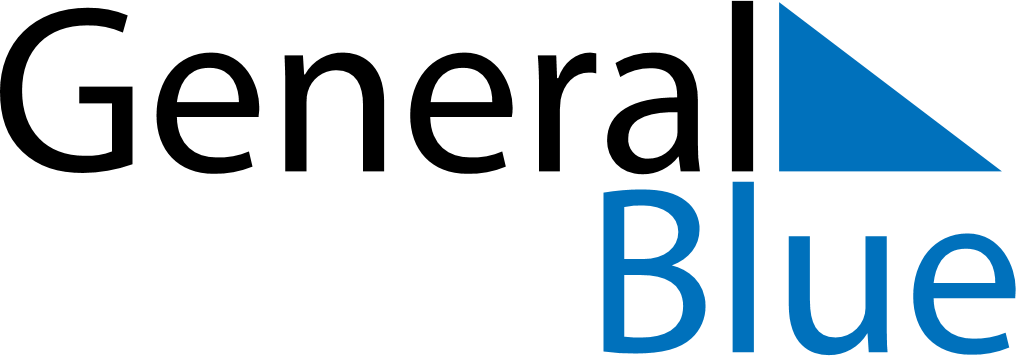 Weekly CalendarApril 5, 2027 - April 11, 2027MondayApr 05TuesdayApr 06WednesdayApr 07ThursdayApr 08FridayApr 09SaturdayApr 10SundayApr 11